МБДОУ «Центр развития ребёнка – Детский сад №91»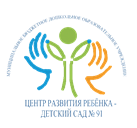 Тематический вечер загадок«Лесные гости»Выполнила воспитательМБДОУ «Цент развития ребенка – детский сад №91»Хакимова Лейсан ФаридовнаГ. Нижнекамск2015гВВОДНАЯ ЧАСТЬВедущая:- Сегодня у нас будет интересный вечер загадок. К нам придут лесные гости. Из лесу могут прийти разные гости. Кто придет к нам - надо догадаться.ОСНОВНАЯ ЧАСТЬВедущая:- Отгадайте, кто из зверей всех хитрей?Дети называют лису.Ведущая: - Давайте ее позовем?-Хитрая лиса, иди к нам веселиться.Под музыку вбегает лиса, любуется своим хвостом и приговаривает: «Я лисичка, рыжая сестричка»!В конце пляски говорит: Сознаюсь, я виновата,Что хитра и плутовата.Я в курятник вечеркомЧасто бегаю тайком.Лисе предлагают сесть вместе с детьми. Дети отгадывают другую загадку.Ведущая:- Какой зверек по веткам скок-скок,Орешки щелк-щелк?Дети: - Белочка.Ведущая:- вместе с детьми зовет белочку:Белочка-шутница,Иди к нам веселиться!Под веселую музыку вбегает белочка, танцует и грызет орешки. Дети вспоминают стихи из сказки А. С. Пушкина о белочке.Ель растет перед дворцом,А под ней хрустальный дом,Белка в нем живет ручная,Да затейница какая,Белка песенки поет,Да орешки все грызет,А орешки не простые,Все скорлупки золотые,Ядра - чистый изумруд.Ведущая:- Еще одна загадка:Мохнатый, косолапый,По лесу шагает,Зайчиков пугает.Кто это такой?Дети: - Медведь.Дети приглашают:Миша, Миша покатись,Да с детьми повеселись.Вперевалку идет Миша и поет:Я ищу в лесу колоду-у-у-уЯ хочу отведать меду-у-у-уНеуклюже пляшет под музыку «Ах, вы сени, мои сени».Все дети хлопают.Затем медведь загадывает загадку:Медведь: - Угадайте, какой зверекЛетом серенький, зимой - беленький?Дети: - Зайчик.Вбегает зайчик, здоровается с детьми, Моет лапкой мордочку, ушки. Приглашает нескольких детей поплясать, с ними водят хоровод.Ведущая:- Заинька попляши,Серенький попляши.После всех торопливо вбегает еж, суетится и фыркает.Ведущая: - кто это из лесных жителей пришел к нам гости? Еж подходит к воспитателю и просит загадать про него загадку. Но воспитатель говорит, что не знает загадок про ежа и просит детей помочь ей. Дети сами загадывают загадку про ежа:Ползун ползет-иголки везет.Из-за леса, из-за елок,Выбегает сто иголок.Еж приглашает всех зверей выступить перед детьми.Инсценировка потешки:Ведущая: Тень – тень - потетень,Выше города плетень,Похвалялся весь день (выходят дети в костюмах зверей и усаживаются у плетня) .Похвалялася Лиса:-«Всему свету я краса»,Похвалялся зайка:- «Пойду, -Догоняйка-ка»,Похвалялися ежи:- «У нас шубы хороши»,Похвалялся медведь:- «Могу песни я петь».Звери весело танцуют, приглашают детей поплясать вместе с ними.ЗАКЛЮЧИТЕЛНАЯ ЧАСТЬВ конце вечера – угощение. Угощает детей белочка, она раздает кулечки с орешками из своего сундучка.Дети благодарят ее, прощаются и просят приходить лесных зверюшек в гости еще.